КАДРОВЕ ЗАБЕЗПЕЧЕННЯВ систему ЄДЕБО просимо заходити за такими електронними адресами:194.44.198.4310.2.4.35192.168.102.51Щоб додати фізичну особу (викладача) потрібно (УВАГА!!! Потрібно вносити тільки штатних викладачів):Паспортні дані: 1 і 2 сторінки паспорта та прописка + ідентифікаційний код. Дані про освіту: диплом магістра (спеціаліста чи бакалавра), серія, № та ким і коли виданийДані про вчене звання: серія, № та ким і коли виданийНауковий ступінь: серія, № та ким і коли виданийДля точного введення всіх даних найкраще, щоб викладачі подавали копії вищезазначених документів!Поля про Нагороди та почесні звання і Книги та наукові публікації не заповнюємо!!!Потрібно:1. Додати ФІЗИЧНУ ОСОБУ в ЄДЕБО2. Закріпити особу за структурним підрозділом===================================================================================1. Додати ФІЗИЧНУ ОСОБУ в ЄДЕБОЗАГАЛЬНИЙ->ФІЗИЧНІ ОСОБИ->ДОДАТИ->ВИКЛАДАЧ\НАУКОВЕЦЬ\ПРАЦІВНИК\АСПІРАНТ\ДОКТОРАНТ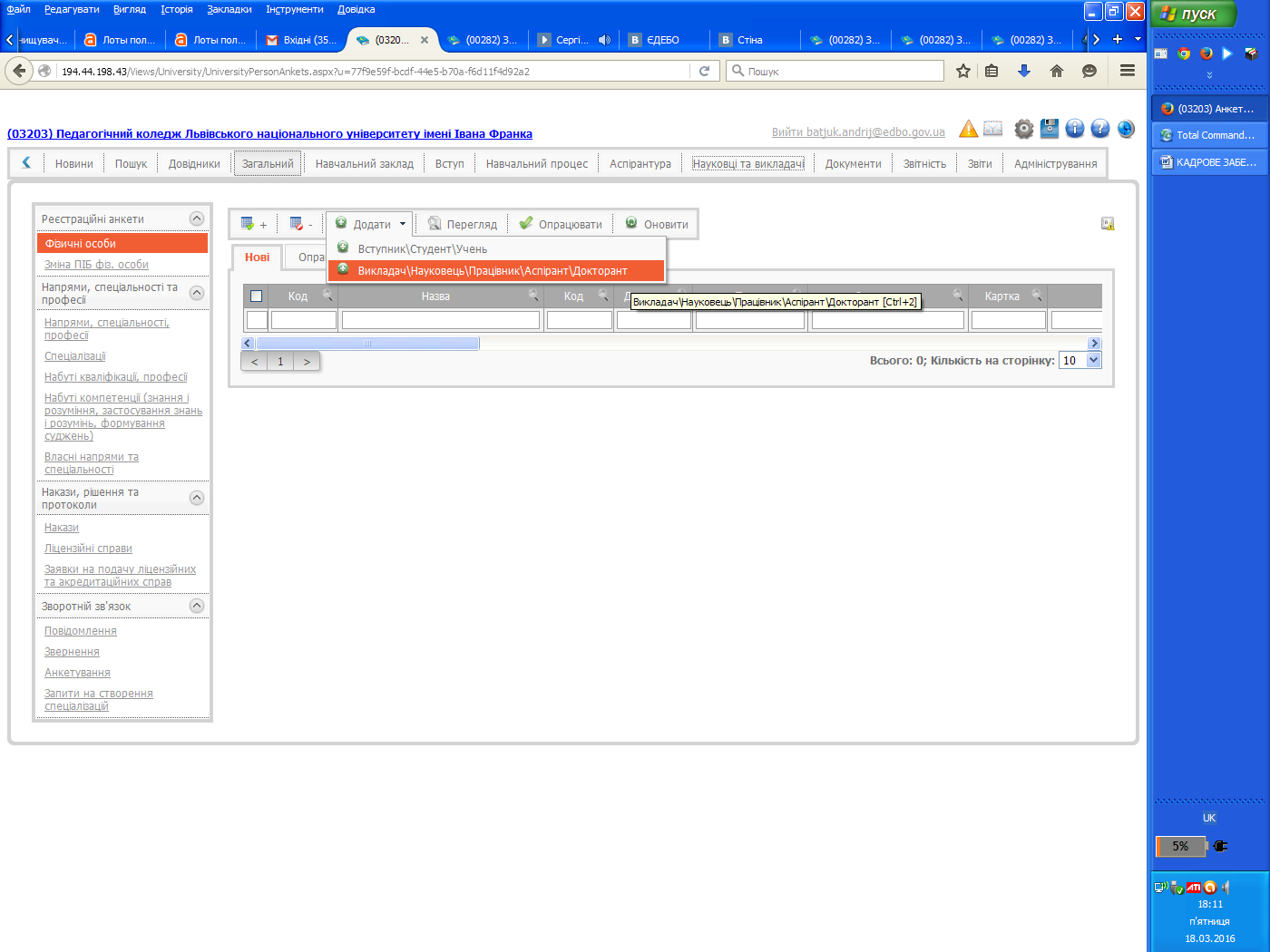 Далі заповнюємо дані по формі: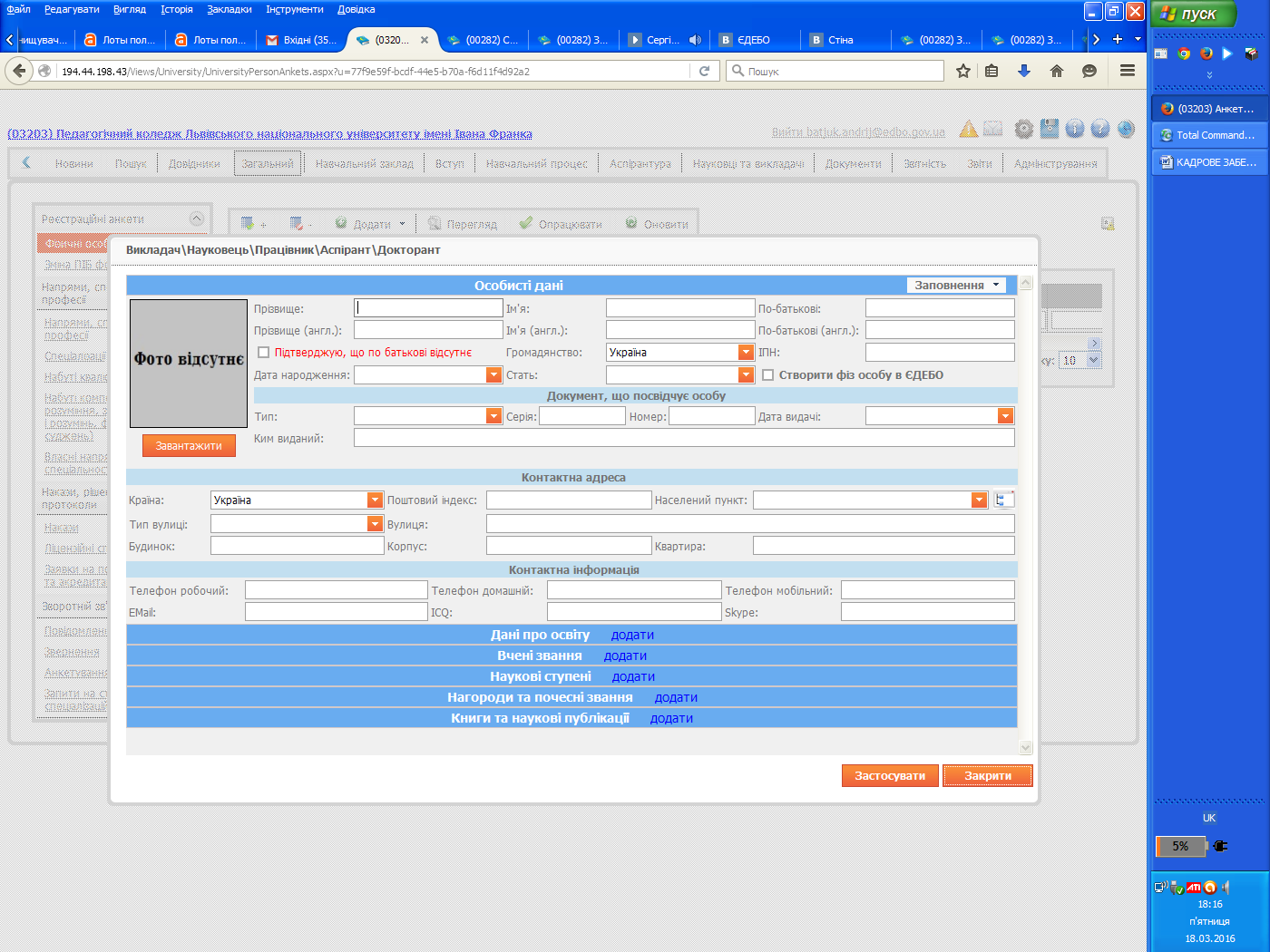 не забуваємо про додаткові поля (необхідні при ліцензуванні та акредитації)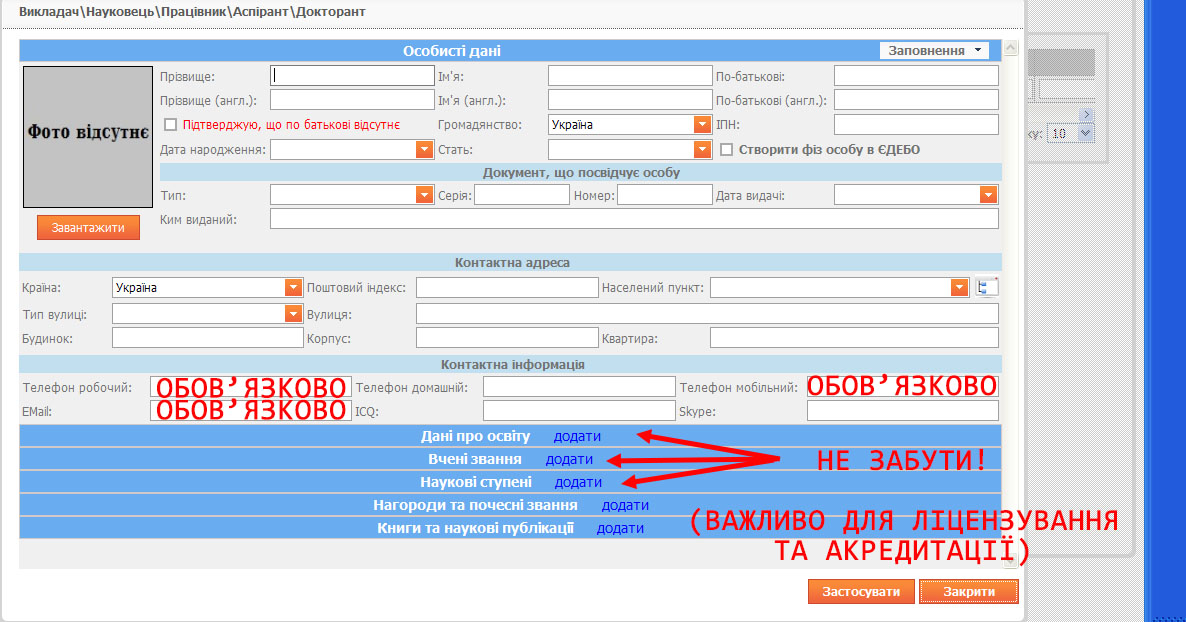 Вкладка «ДАНІ ПРО ОСВІТУ»: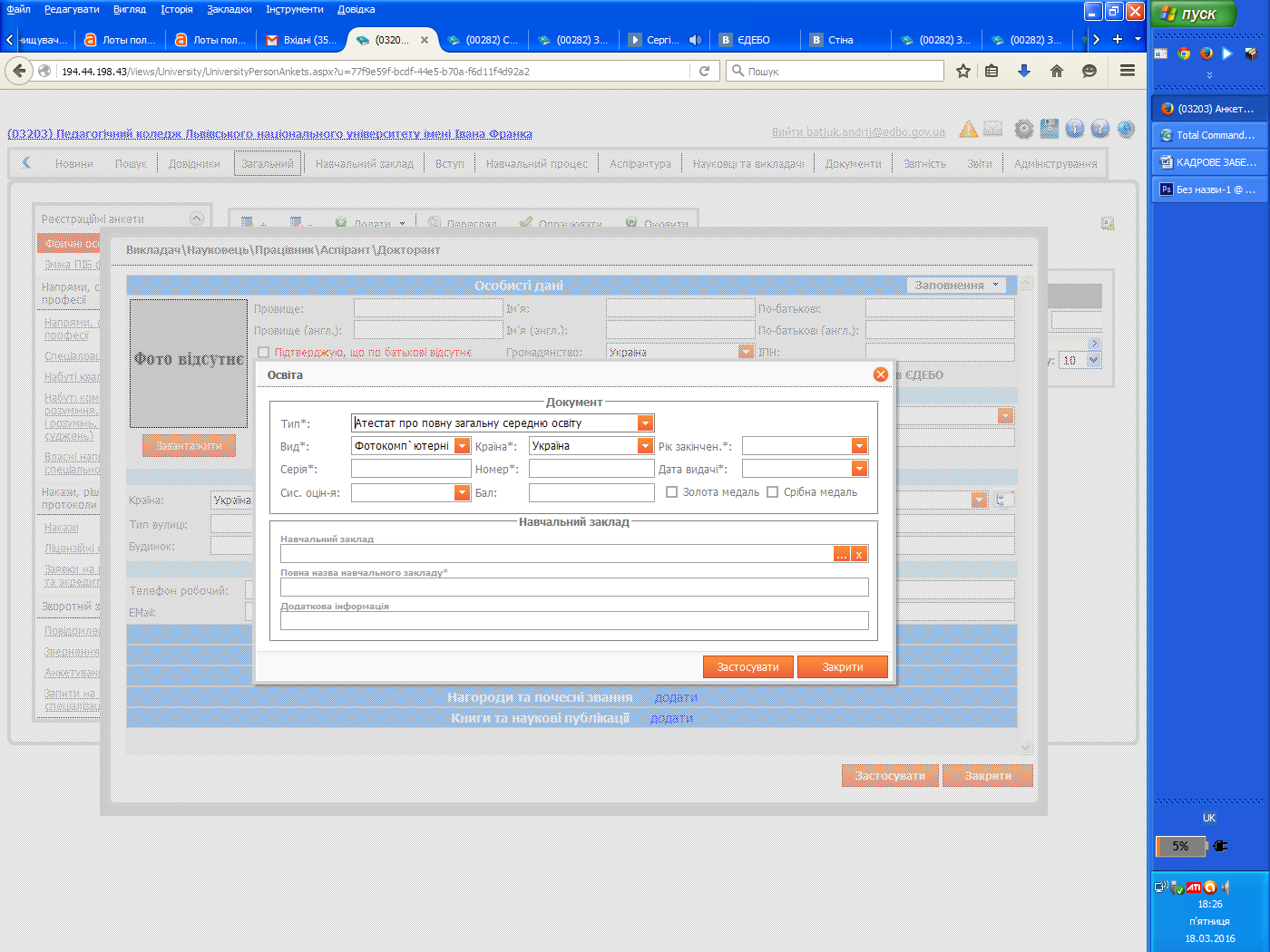 Вкладка «ВЧЕНІ ЗВАННЯ»: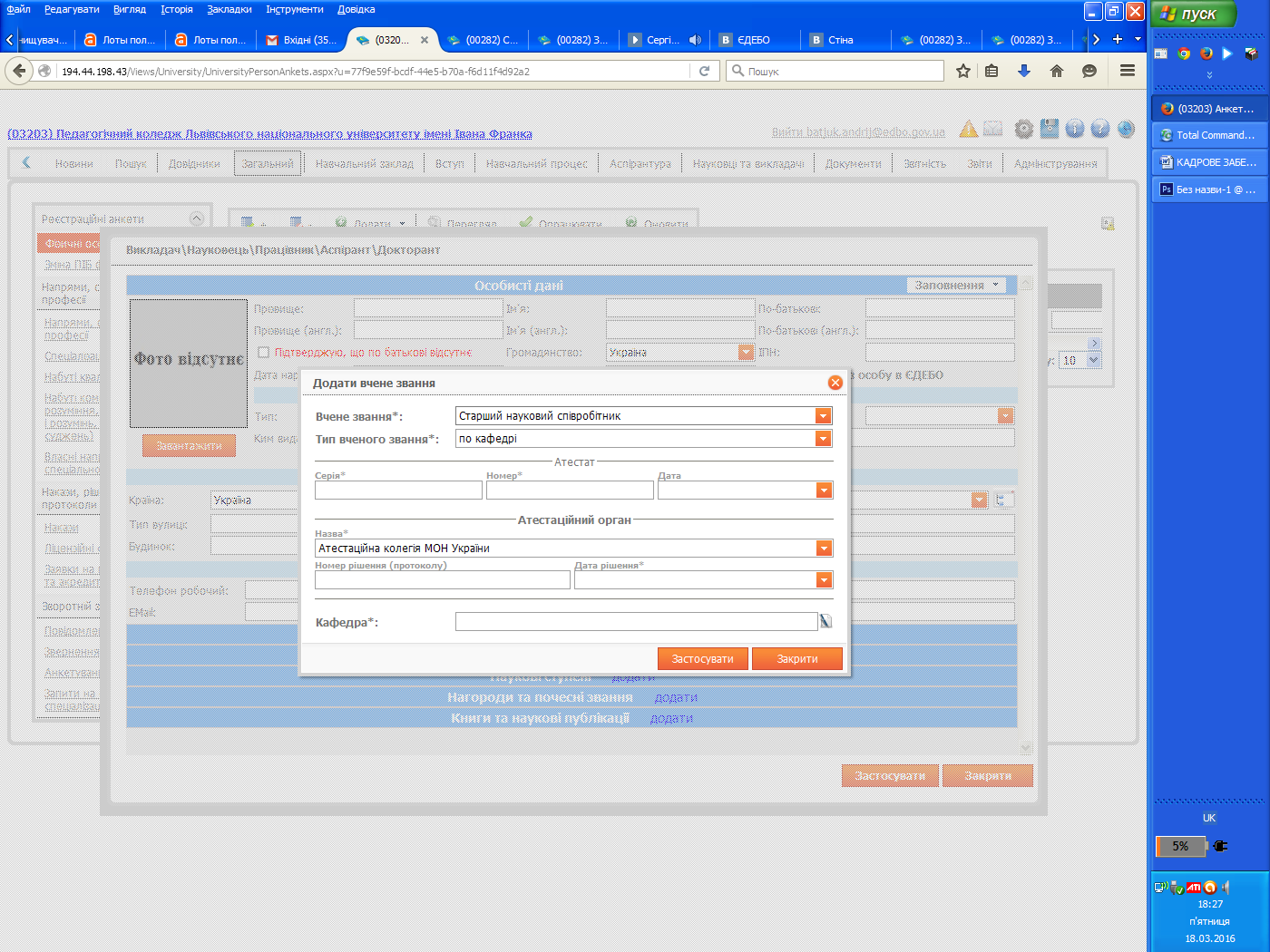 Вкладка «НАУКОВІ СТУПЕНІ»: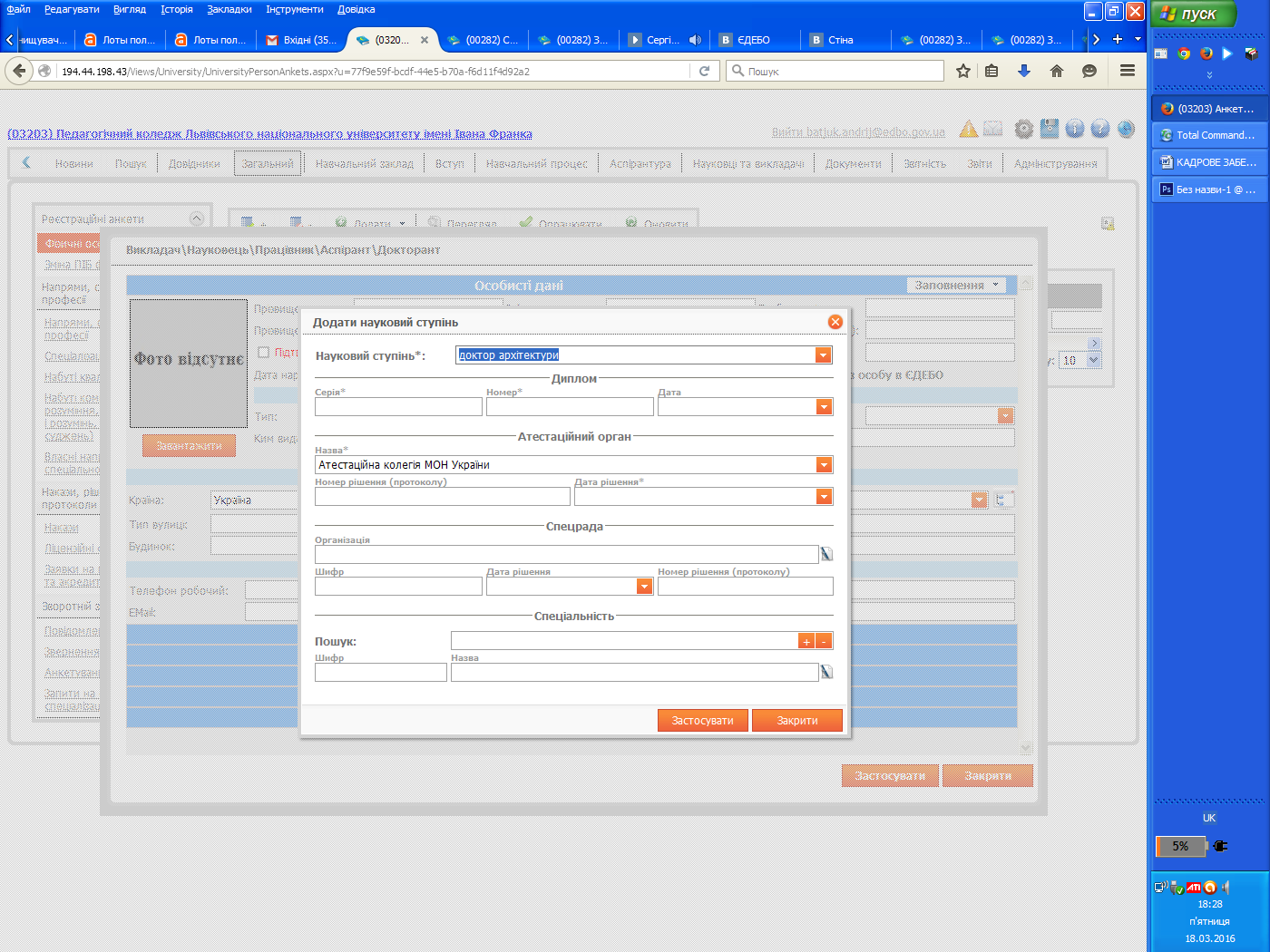 ЗАСТОСУВАТИЯкщо всі поля заповнені вірно, то ви додали фізичну особу в ЄДЕБО!2. ЗАКРІПИТИ ОСОБУ ЗА СТРУКТУРНИМ ПІДРОЗДІЛОМНАУКОВЦІ ТА ВИКЛАДАЧІ->ЗАКРІПЛЕННЯ ЗА СТРУКТУРНИМИ ПІДРОЗДІЛАМИ->додати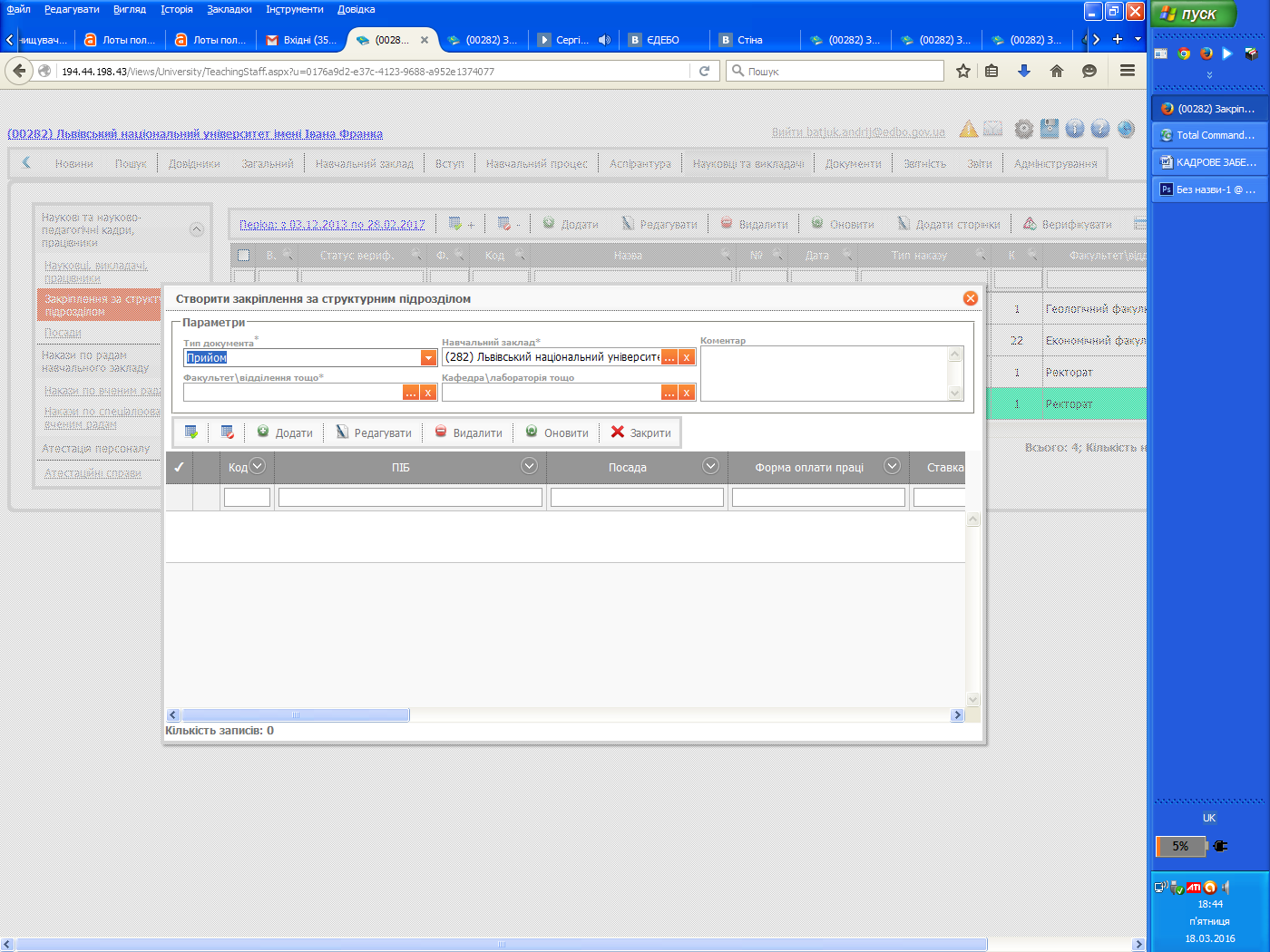 Виберіть «ФАКУЛЬТЕТ\ВІДДІЛЕННЯ»Потім «ДОДАТИ»: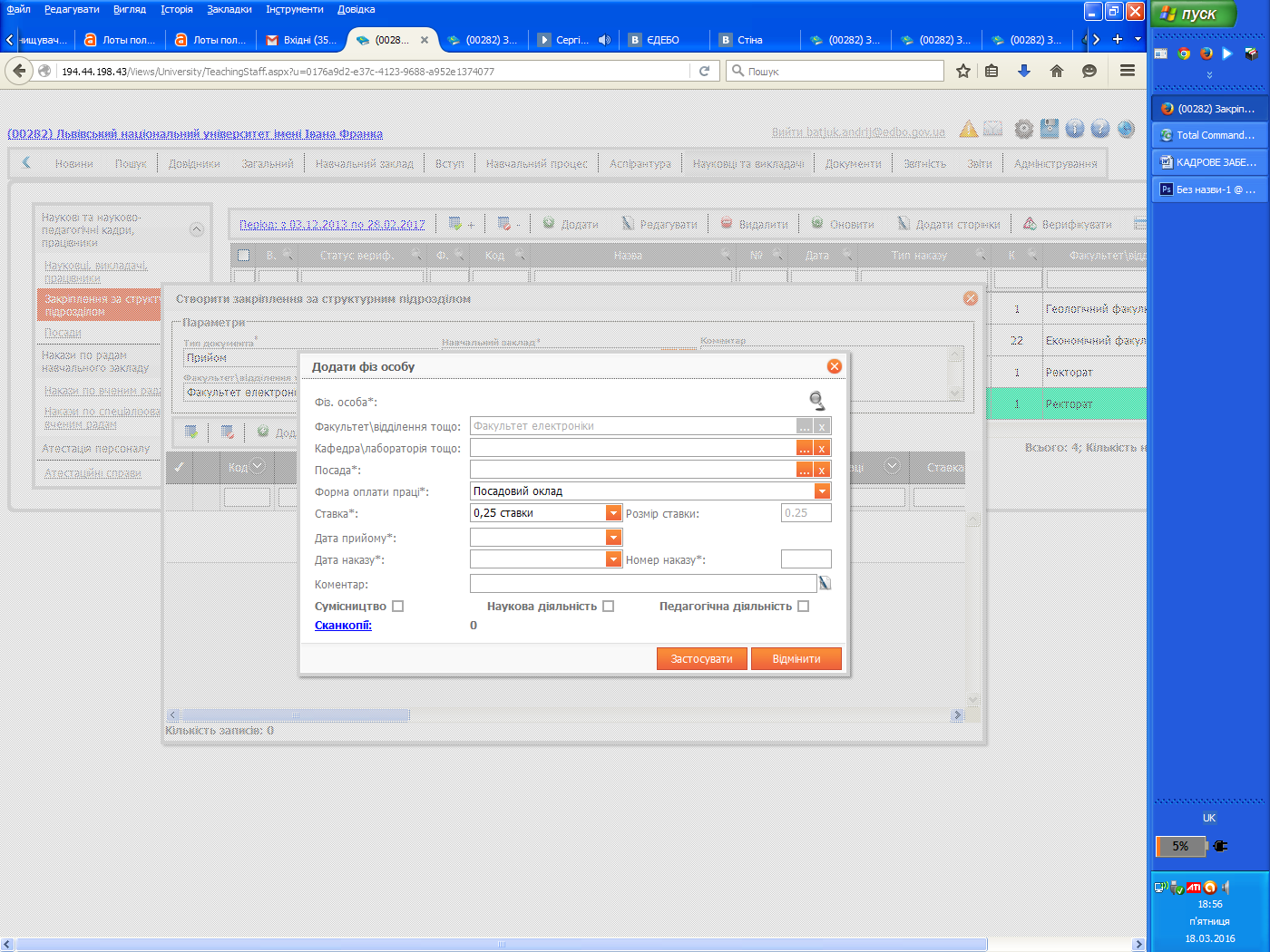 Додайте ФІЗИЧНУ ОСОБУ (натиснувши )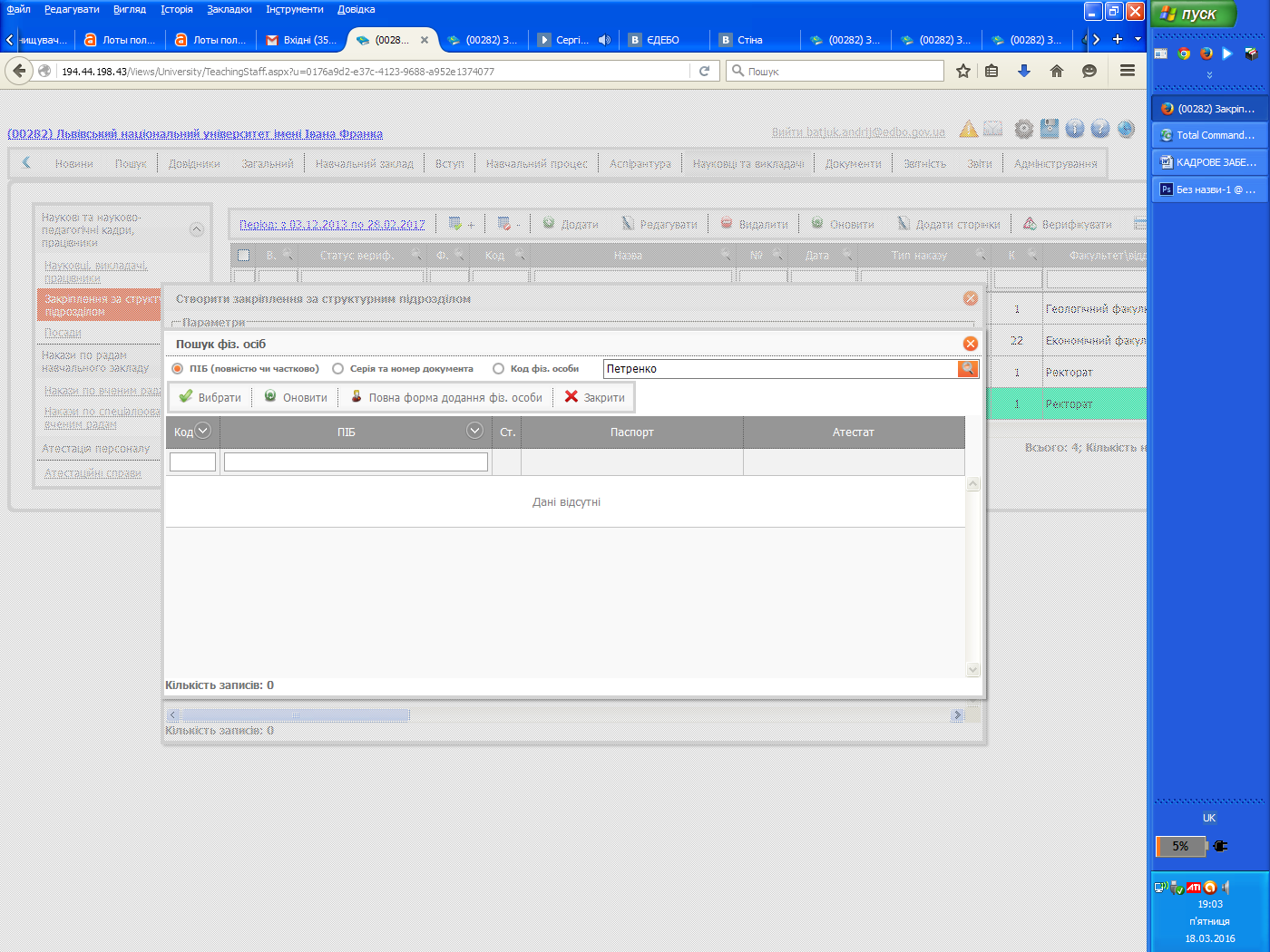 введіть прізвище і натисніть . Якщо ви ввели ФІЗИЧНУ ОСОБИ В ЄДЕБО, то вона відобразиться в списку. Натисніть на стрічку з особою (НЕ НА синє ГІПЕРПОСИЛАННЯ!!!) і оберіть 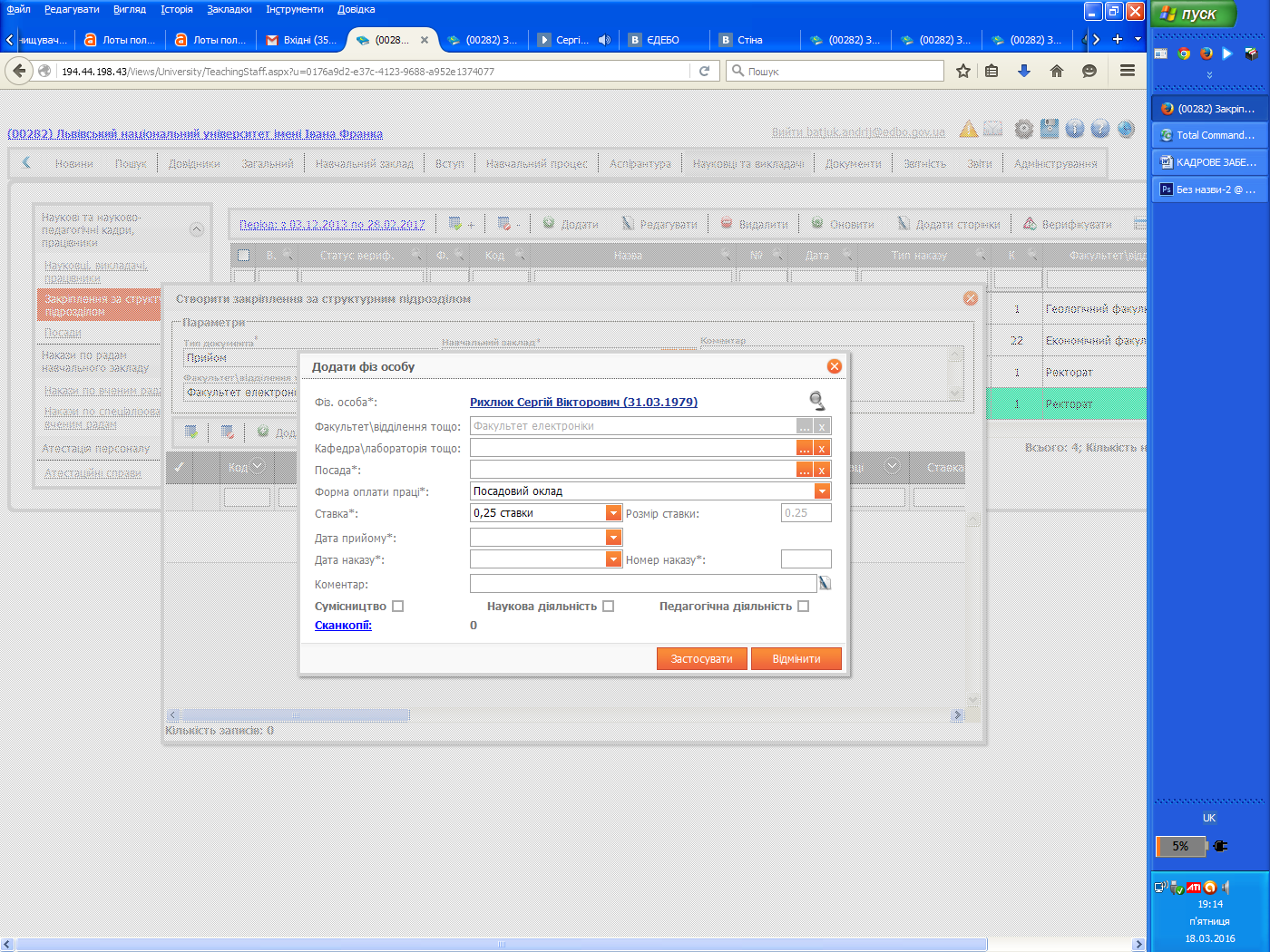 Далі оберіть посаду (якщо певної посади нема, то потрібно внести в розділі НАУКОВЦІ ТА ВИКЛАДАЧІ->ПОСАДИ), розмір ставки, дата прийняття на роботу (зарахування), номер наказу та дату наказу.Натисніть ЗАСТОСУВАТИ. Особу додано: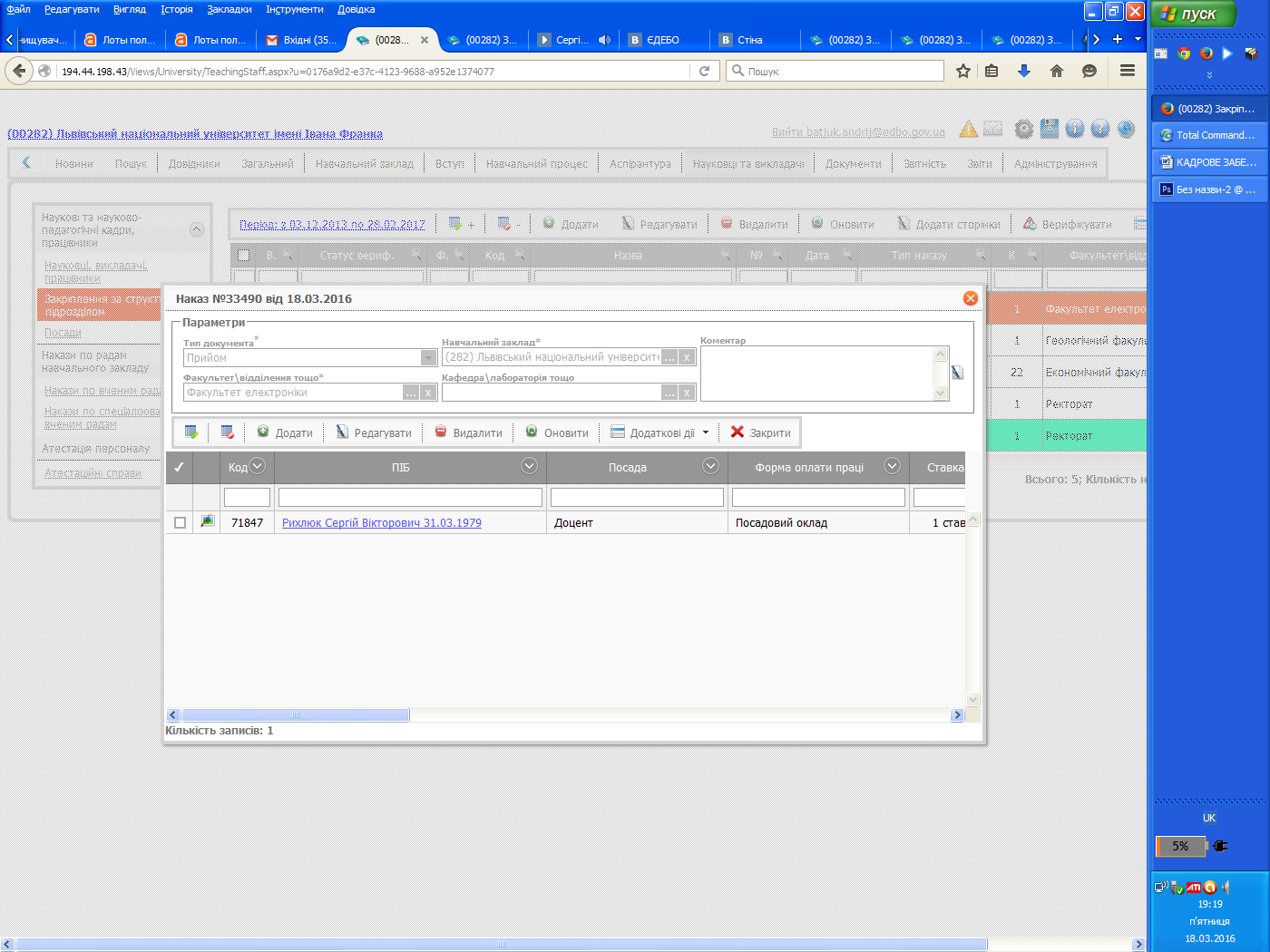 Аналогічним чином додавайте всіх працівників натиснувши повторно «ДОДАТИ».Після закінчення введення даних натисніть ЗАКРИТИ.Потім обираєте створений наказ (виділений оранжевою стрічкою) та натискаєте «ДОДАТКОВІ ДІЇ -> ДРУК»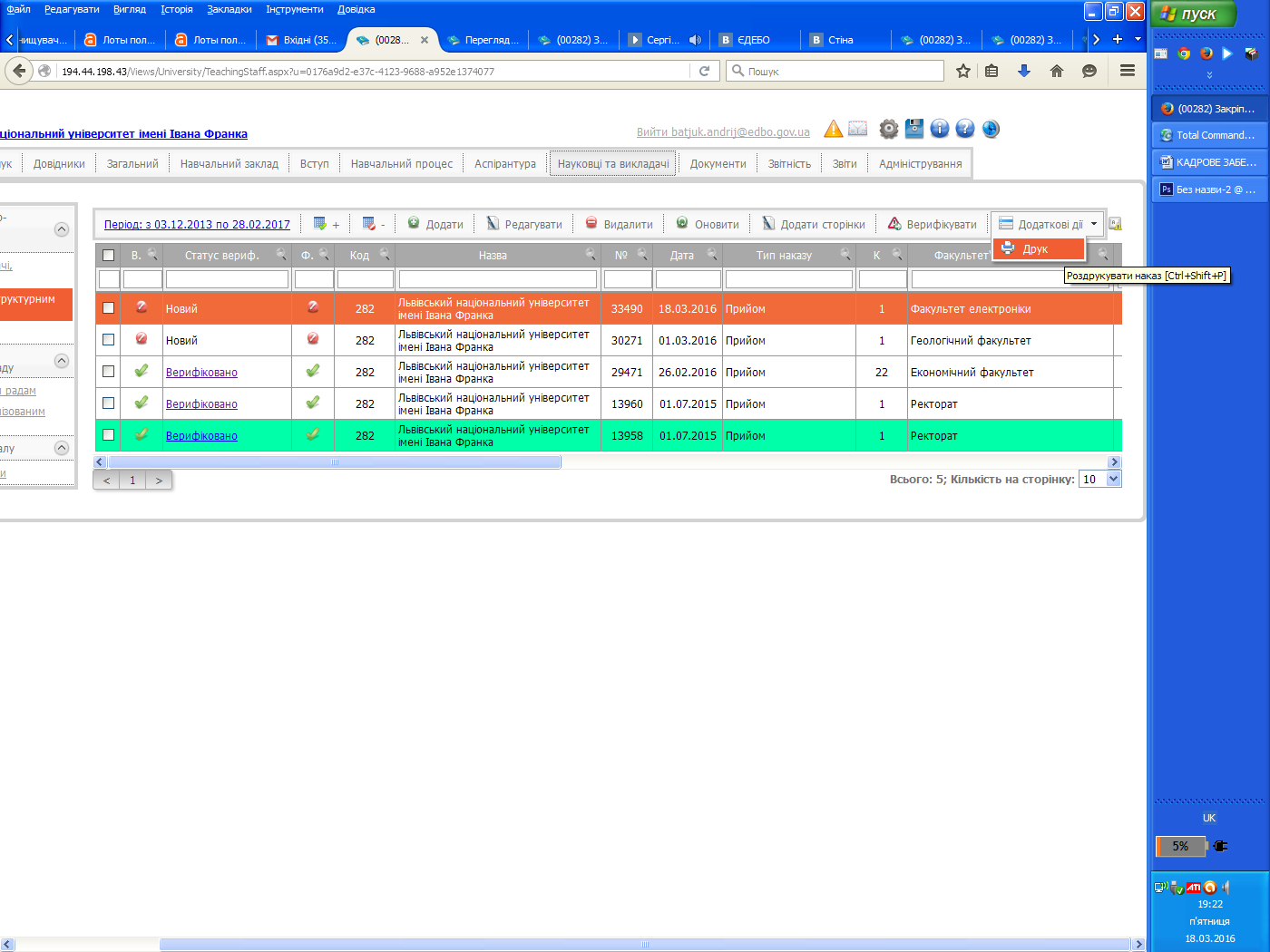 Буде сформовано витяг з наказів про прийняття на роботу: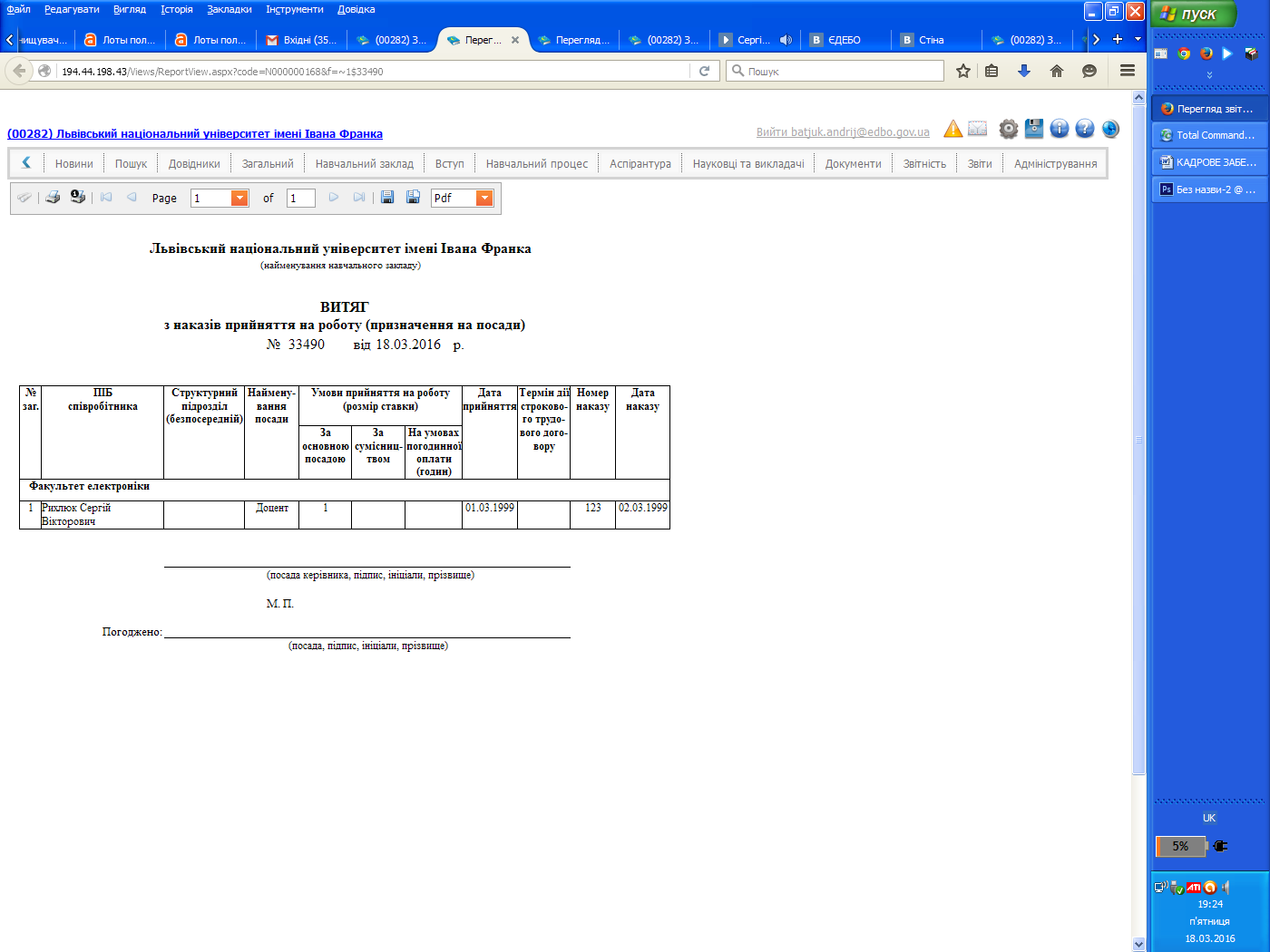 Витяг потрібно роздрукувати, погодити в начальника відділу кадрів, підписати в ректора.Зіскановане зображення з підписами та печаткою потрібно завантажити в ЄДЕБО:Виділяєте стрічку оранжевим кольором та «ДОДАТИ СТОРІНКИ»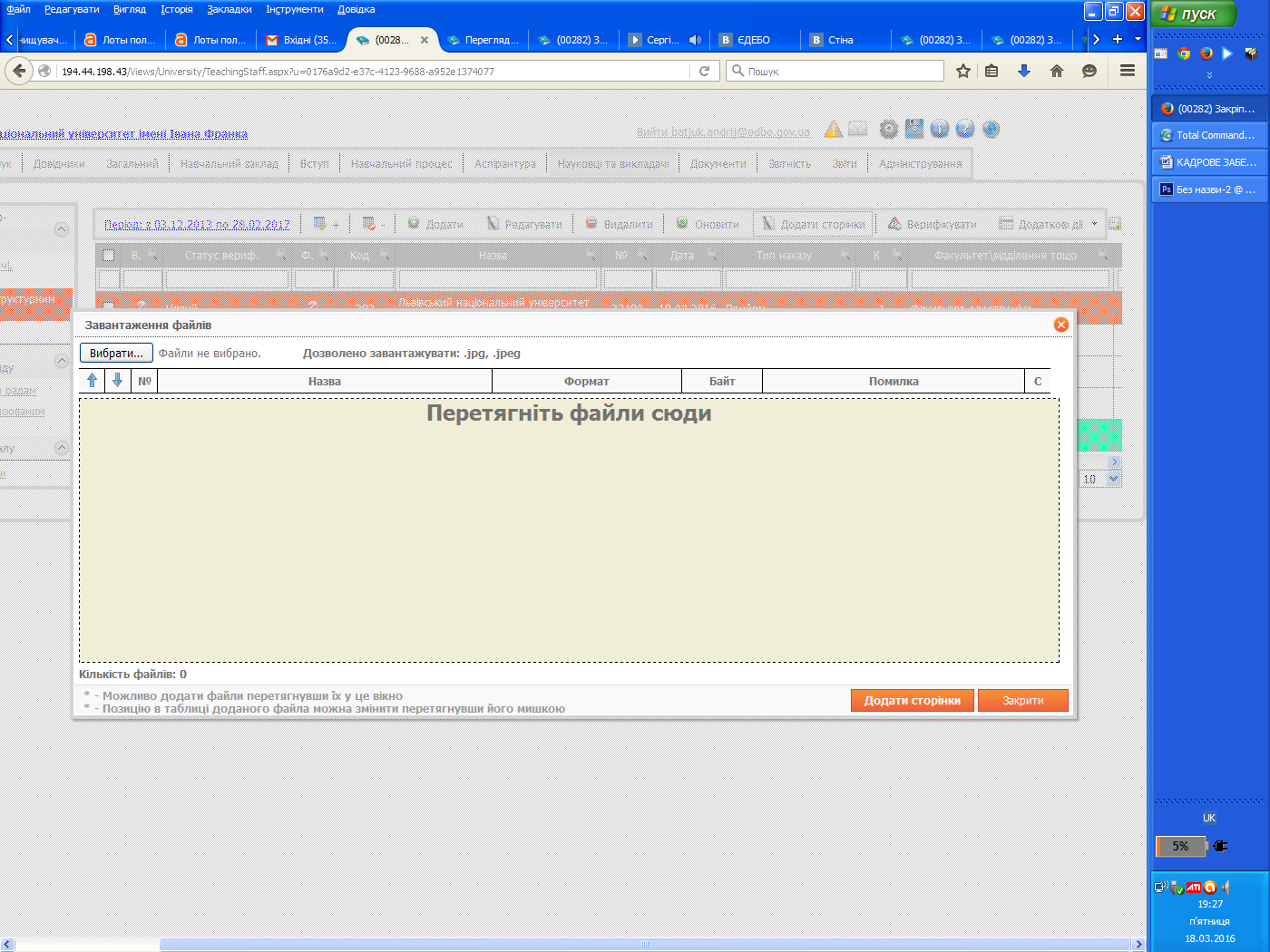 Після додання скану натиснути «ВЕРИФІКУВАТИ».